Гонка шагающих роботов. II возрастная КАТЕГОРИЯРоботМаксимальная ширина робота на старте 25 х 25 см. Используется не более двух моторов.Робот должен двигаться, опираясь только на конечности, напоминающие ноги живого существа. Точка опоры ноги должна совершать поступательное движение и не может вращаться по окружности вокруг некоторого центра. Использование вращающихся колес, соприкасающихся с полем, запрещено. Местоположение каждой стопы робота в ходе движения не может быть выше, чем связанная с ней точка крепления.ТрассаТрасса для гонки роботов представляет собою прямой коридор длиной 200 х 40 смЦвет основания – белый. Каждые 25 см нанесены поперечные линии.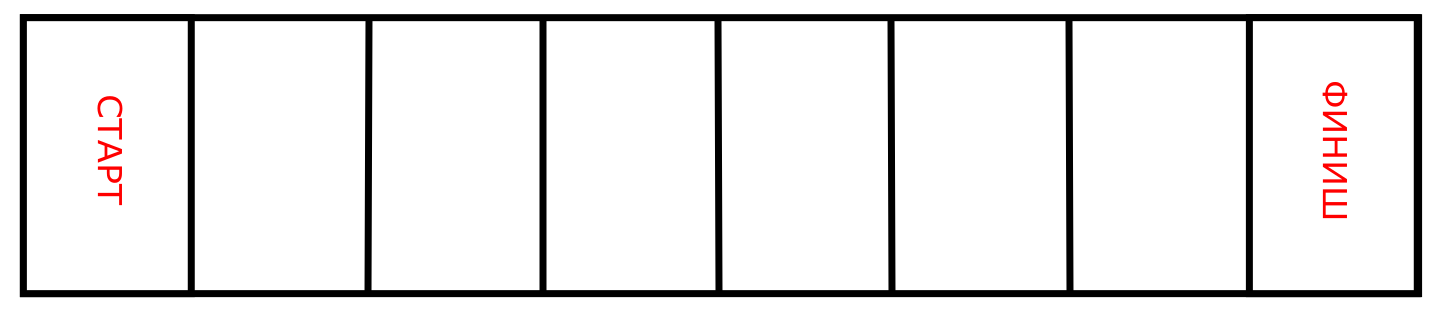 Условия состязанийРобот должен преодолеть путь от старта до финиша. Линия считается пересеченной, если ее пересекла хотя бы половина ног робота. Дается две попытки. В зачет – сумма попыток.Как начисляются очки жюри будет определять в день проведения соревнования.